У бібліотеці Дніпровської академії музики відбулася виставка-зустріч з членом Національної спілки фотохудожників України, засновником студії Пікторіальної фотографії, автором підручників для фотоаматорів та автором понад 40 персональних виставок Сергієм Селезньовим.Любителі фотографії переглянули документальний фільм, у якому були представлені кращі роботи фотохудожника. Показ фотографій відбувався у супроводі класичної музики, також Сергій Селезньов презентував свою книгу «Нова Пікторіальна фотографія. Настільна книга фотохудожника». Книга написана для тих, хто хоче у сталий термін освоїти техніку раціональної фотозйомки та пізнати основи мистецтва сучасної Пікторіальної фотографії.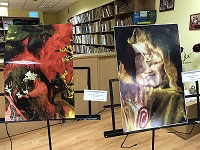 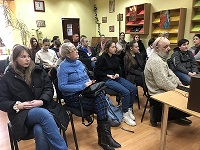 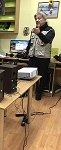 «Вражає буяння кольорів!!! Вони наповнюють простір яскравими дивовижними звуками, чарівними вібраціями роздумів та щирими емоціями!!!! Стиль модерн характеризує відхід від прямих ліній і кутів до більш природних ліній. На світлинах фотографа ці лінії перетикають та формують незвичні форми, які і дають поштовх до філософських роздумів і бентежного відчуття радості», - написала про виставку Ірина Семенчук  і це дійсно так.Пікторіальна фотографія - це синтез техніки та мистецтва, фотографії та живопису, а якщо коротко то це - просто ЧУДО, яке варто побачити всім!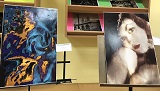 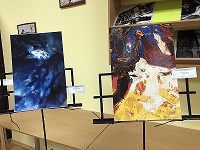 